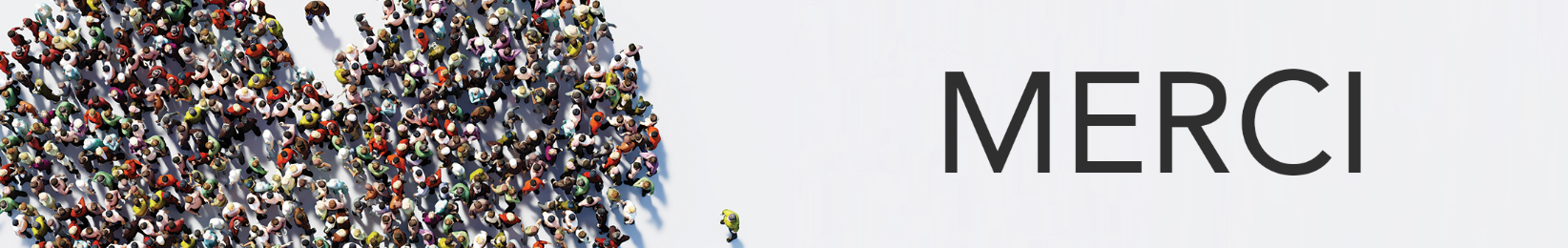 Chaque don compte parce qu'il fait une différence, une vraie, chez nous. Il est précieux pour Centraide,les organismes que nous soutenons, mais surtout, pour toutes ces personnes et familles que nous aidonsà retrouver le chemin de la dignité et à s'affranchir de leur situation difficile. Des fois, la différence, c’est celle 
qu’on décide de faire, ensemble!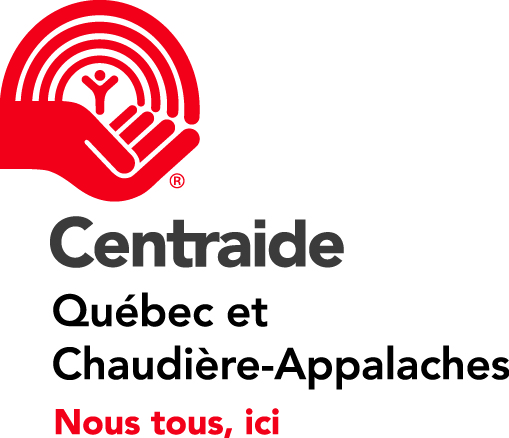 Au nom des 214 organismes et projets communautaires soutenus par Centraide,merci pour votre geste généreux! 
Merci d’agir ici, avec cœur, et de croire en Centraide.